  Powiat Białostocki              SAMODZIELNY PUBLICZNY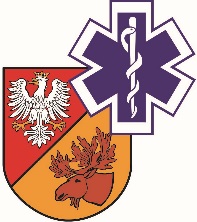                   ZAKŁAD OPIEKI ZDROWOTNEJ W ŁAPACH                  18-100 Łapy, ul. Janusza Korczaka 23                             tel. 85 814 24 38,    85 814 24 39     www.szpitallapy.plsekretariat@szpitallapy.pl                                                      NIP: 966-13-19-909			            REGON: 050644804										Łapy, 26.02.2020 r.DAO.262.7.ZP/1/2020/PNWszyscy Wykonawcy / Uczestnicy postępowania TREŚĆ PYTAŃ Z UDZIELONYMI ODPOWIEDZIAMI 
Dotyczy: postępowania nr ZP/1/2020/PNZamawiający, Samodzielny Publiczny Zakład Opieki Zdrowotnej w Łapach, działając 
na podstawie art. 38 ust. 2 ustawy Prawo zamówień publicznych z dnia 29 stycznia 2004 r. 
(tj. Dz. U. z  2019 r., poz. 1843 –  tekst jednolity) w odpowiedzi na wniosek Wykonawców 
o wyjaśnienie treści SIWZ w Przetargu nieograniczonym dotyczącym dostawy „Przystosowanie pomieszczeń Pracowni Badań Tomograficznych wraz z wyposażeniem w tomograf komputerowy”, (Znak postępowania: ZP/1/2020/PN), przekazuje poniżej treść pytań wraz z odpowiedziami:Pytanie nr 1 - Dotyczy załącznika nr 3 – Opis przedmiotu zamówienia, Pkt 10Oferowana przez nas technologia detekcji sygnału zapewnia bardzo dobrą relację sygnału obrazowego do szumu, co umożliwia bardzo dobrą jakość obrazowania przy mniejszych wartościach prądu anody lampy rtg, a to zapewnia stosowanie mniejszej mocy generatora. 
Z uwagi na powyższe prosimy o dopuszczenie maksymalnej mocy generatora 32 kW, możliwej do zastosowania w protokołach klinicznych. Pozytywna odpowiedź umożliwi nam złożenie oferty. Obecnie istniejący zapis SIWZ ogranicza nam, jednemu z wiodących producentów tomografów komputerowych, taką możliwość. Odpowiedź: Zamawiający podtrzymuje zapisy zgodnie z odp. np. 59 z dnia 06.02.2020 r. Lampa i generator to elementy zużywalne, większe pojemności ww. parametrów zwiększają żywotność aparatu. Ponadto zgodnie z najlepszą wiedzą Zamawiającego Pytający posiada 
w swojej ofercie aparaty tomografii komputerowej spełniające wymagania opisane w OPZ.  Pytanie nr 2 - Dotyczy załącznika nr 3 – Opis przedmiotu zamówienia, Pkt 17 dotyczący pojemności cieplnej anodyW oferowanej przez nas technologii, stosującej mniejsze prądy anody nie jest wymagana duża rzeczywista pojemność cieplna anody lampy rtg, ponieważ czynnik nagrzewający nie jest tak intensywny jak w standardowych rozwiązaniach w oczekiwanej przez Zamawiającego klasie systemów. Z uwagi na powyższe prosimy o dopuszczenie takiej technologii z rzeczywistą pojemnością cieplna anody lampy rtg 3,5 MHU. Pozytywna odpowiedź umożliwi nam złożenie oferty. Obecnie istniejący zapis SIWZ ogranicza nam, jednemu z wiodących producentów tomografów komputerowych, taką możliwość.Odpowiedź: Zamawiający podtrzymuje zapisy zgodnie z odp. np. 58 z dnia 06.02.2020 r. Lampa i generator to elementy zużywalne, większe pojemności ww. parametrów zwiększają żywotność aparatu. Ponadto zgodnie z najlepszą wiedzą Zamawiającego Pytający posiada 
w swojej ofercie aparaty tomografii komputerowej spełniające wymagania opisane w OPZ.  Pytanie nr  3 - Dotyczy załącznika nr 3 – Opis przedmiotu zamówienia, Pkt 17 dotyczący grubości najcieńszej warstwyProsimy o potwierdzenie, że Zamawiający pod pojęciem najcieńszej dostępnej warstwy dopuszcza podanie najcieńszej dostępnej warstwy dostępnej w ocenie diagnostycznej badanej anatomii przez radiologa, co jest uzasadnione względami praktycznymi stosowania obrazowania tomografii komputerowej. Pozytywna odpowiedź umożliwi nam złożenie oferty. Obecnie istniejący zapis SIWZ ogranicza nam, jednemu z wiodących producentów tomografów komputerowych, taką możliwość.Odpowiedź: Zamawiający stwierdza: ”Grubość najcieńszej dostępnej warstwy 
w jednoczesnej akwizycji min. 32 warstwowe”.Pytanie nr 4 - Dotyczy załącznika nr 3 – Opis przedmiotu zamówienia, Pkt 22W oczekiwanym zakresie badań wielonarządowych w połączeniu z oczekiwanymi przez zamawiającego parametrami badań, będzie istnieć potrzeba dłuższych czasowo skanów spiralnych. Tak więc, jest to istotny użytkowo dla Zamawiającego parametr, który powinien podlegać stosownej ocenie. Prosimy o wprowadzenie oceny parametru.Pozytywna odpowiedź na powyższą prośbę pozwoli zmniejszyć istniejącą dysproporcję 
w ocenie technicznej, w relacji do parametrów SIWZ promujących w sposób nieuzasadniony tomograf komputerowy chińskiego producenta United Imaging i będzie zgodne z zasadą uczciwej konkurencji.Odpowiedź: Zamawiający podtrzymuje Opis Przedmiotu Zamówienia zgodnie z treścią Specyfikacji Istotnych Warunków Zamówienia. Pytający próbuje wprowadzić punktację, która będzie promowała jednego producenta. W nowoczesnej tomografii aktualne piśmiennictwo nakazuje kierować się zasadą ALARA, a wydłużanie maksymalnego czasu naraża pacjenta na zwiększenie dawki jaką otrzyma pacjent. Zgodnie z najlepszą wiedzą Zamawiającego powyższy parametr spełnia kilku producent. Pytanie nr 5 - Dotyczy załącznika nr 3 – Opis przedmiotu zamówienia, Pkt.31Zamawiający wymaga monitora konsoli lekarskiej o przekątnej min. 21” (pkt 53) bez premiowania większego rozmiaru, natomiast w mniej istotnej konsoli operatorskiej premiuje monitor o przekątnej min. 24”, co w sposób nieuzasadniony premiuje tomograf komputerowy chińskiego producenta United Imaging i nie jest zgodne z zasada uczciwej konkurencji. Z uwagi na powyższe prosimy o korektę oceny parametru zgodnie z oczekiwaniem dla konsoli lekarskiej.Uzasadnienie: Zamawiający opisał tomograf w taki sposób, że wymogi specyfikacji 
w nieuzasadniony sposób promują tomograf chińskiego producenta United Imaging model 
uCT 530 i uniemożliwiają walkę konkurencyjną innym producentom urządzeń, co jest niezgodne z zasadami uczciwej konkurencji. Pozytywna odpowiedź na powyższe pytanie pozwoli zniwelować dysproporcję w ocenie technicznej i umożliwi walkę konkurencyjną innym oferentom.Odpowiedź: Zamawiający podtrzymuje Opis Przedmiotu Zamówienia zgodnie z treścią Specyfikacji Istotnych Warunków Zamówienia. Ww. parametr jest optymalny i umożliwia złożenie oferty WSZYSTKIM dostępnym producentom.Pytanie nr 6 - Dotyczy załącznika nr 3 – Opis przedmiotu zamówienia, Pkt.48Prosimy o dopuszczenie manualnego dostosowywania dawki do założonej jakości obrazu, 
co nie wprowadzi istotnego utrudnienia, ponieważ i tak większość czynności w procesie przygotowywania protokołu badania wykonywana jest manualnie. Pozytywna odpowiedź umożliwi nam złożenie oferty. Obecnie istniejący zapis SIWZ ogranicza nam taką możliwość, jednemu z wiodących producentów tomografów komputerowych.Odpowiedź: Zamawiający podtrzymuje Opis Przedmiotu Zamówienia zgodnie z treścią Specyfikacji Istotnych Warunków Zamówienia. Zgodnie z najlepszą wiedzą Zamawiającego, Pytający posiada w swojej ofercie aparaty tomografii komputerowej spełniające wymagania opisane w OPZ. Pytanie nr 7 - Dodatkowo prosimy o wprowadzenie poniższych, istotnych użytkowo 
z punktu widzenia Zamawiającego, parametrów opcjonalnych w zakresie wymagań SIWZ dotyczących konsoli operatorskiej:Dotyczy załącznika nr 3 – Opis przedmiotu zamówienia, Pkt.1W celu optymalizacji dawki promieniowania i właściwej oceny w badaniach porównawczych istotny jest właściwy dobór zakresu badania, co nie jest w pełni możliwe przy ustawieniach manualnych. Z uwagi na ten fakt prosimy o uwzględnienie poniższej funkcjonalności:Pozytywna odpowiedź na powyższą prośbę pozwoli zmniejszyć istniejącą dysproporcję 
w ocenie technicznej, w relacji do parametrów SIWZ promujących w sposób nieuzasadniony tomograf komputerowy chińskiego producenta United Imaging i przywróci uczciwą konkurencję.Dotyczy załącznika nr 3 – Opis przedmiotu zamówienia, Pkt.2Jednymi z bardziej pracochłonnych i czasochłonnych badań są badania kręgosłupa, co znacząco utrudnia prace personelowi medycznemu i jednocześnie ogranicza dostęp pacjentów do badań. Z uwagi na ten fakt prosimy o uwzględnienie poniższej funkcjonalności:Uzasadnienie: Zamawiający opisał tomograf w taki sposób, że wymogi specyfikacji 
w nieuzasadniony sposób promują tomograf chińskiego producenta United Imaging model uCT 530 i uniemożliwiają walkę konkurencyjną innym producentom urządzeń co jest niezgodne 
z zasadami uczciwej konkurencji. Pozytywna odpowiedź na powyższe pytanie pozwoli zniwelować dysproporcję w ocenie technicznej i umożliwi walkę konkurencyjną innym oferentom.Dotyczy załącznika nr 3 – Opis przedmiotu zamówienia, Pkt.3Istotnym elementem oceny diagnostycznej struktury kostnej klatki piersiowej, zwłaszcza 
w ocenie traum, jest czas. Stąd też aby przyspieszyć ten proces prosimy o uwzględnienie poniższej funkcjonalności:Uzasadnienie: Zamawiający opisał tomograf w taki sposób, że wymogi specyfikacji 
w nieuzasadniony sposób promują tomograf chińskiego producenta United Imaging model uCT 530 i uniemożliwiają walkę konkurencyjną innym producentom urządzeń co jest niezgodne z zasadami uczciwej konkurencji. Pozytywna odpowiedź na powyższe pytanie pozwoli zniwelować dysproporcję w ocenie technicznej i umożliwi walkę konkurencyjną innym oferentom.Dotyczy załącznika nr 3 – Opis przedmiotu zamówienia, Pkt.4Istotnym elementem w badaniach obrazowych staja się badania przesiewowe zapewniające profilaktykę i wczesne wykrywanie, zwłaszcza w chorobach płuc i okrężnicy. Tego typu badania powinny charakteryzować się bardzo niskim poziomem dawki promieniowania przy zapewnieniu bardzo dobrej jakości obrazu. Stąd też aby umożliwić takie badania, prosimy 
o uwzględnienie poniższej funkcjonalności:Uzasadnienie: Zamawiający opisał tomograf w taki sposób, że wymogi specyfikacji 
w nieuzasadniony sposób promują tomograf chińskiego producenta United Imaging model uCT 530 i uniemożliwiają walkę konkurencyjną innym producentom urządzeń co jest niezgodne 
z zasadami uczciwej konkurencji. Pozytywna odpowiedź na powyższe pytanie pozwoli zniwelować dysproporcję w ocenie technicznej i umożliwi walkę konkurencyjną innym oferentomOdpowiedź: Zamawiający podtrzymuje Opis Przedmiotu Zamówienia zgodnie z treścią Specyfikacji Istotnych Warunków Zamówienia (52A, 52B, 52C, 52D). Powyższy zapis promuje jednego producenta SIEMENS z aparatem Somatom go. Aktualny zapis umożliwia złożenie oferty WSZYSTKIM dostępnym producentom.  Zaproponowane zmiana będzie preferowała tylko 
i wyłącznie jednego producenta tomografów komputerowych, tj. firmę Siemens, podczas gdy obecny zapis spełniają wszyscy producenci, łącznie z firmą Siemens.DYREKTORSamodzielnego PublicznegoZakładu Opieki Zdrowotnej w ŁapachUrszula Łapińska22Maksymalny czas trwania ciągłego skanu spiralnego≥ 100 [s]≥100 s – 0 pkt≥200 s – 10 pkt31Monitor obrazowy LCD – przekątna monitora≥ 19”≥19” – 0 pkt≥21” – 5 pkt52AAutomatyczne, bez udziału operatora, ustawianie zakresu badania, dla danego pacjenta, na podstawie znaczników anatomicznych topogramu i wybranego protokołu badaniaTAK/NIETAK – 10 pktNIE – 0 pkt52BAutomatyczne, bez udziału operatora, dobór nachylenia płaszczyzn rekonstrukcji obrazu kręgów i numerowanie kręgów kręgosłupa w badaniach odcinkowych jak i całego kręgosłupaTAK/NIETAK – 10 pktNIE – 0 pkt52CAutomatyczne, bez udziału operatora, numerowanie żeber w badaniach klatki piersiowej i prezentacja obrazu żeber w rozłożeniu na płaszczyźnieTAK/NIETAK – 10 pktNIE – 0 pkt52DDedykowane rozwiązanie do badań przesiewowych min. płuc i okrężnicy, zapewniające znacznie niższą dawkę promieniowania niż równoważne klinicznie badania standardowe dla tych narządów, odcinające promieniowanie o niższych energiach i zapewniające optymalną jakość obrazu na granicy ośrodków tkanki miękkiej i powietrzaTAK/NIETAK – 20 pktNIE – 0 pkt